Информацияоб  организации проведения летнего отдыха, оздоровления, занятости детей и подростков на территории Усть-Бюрского сельсовета в 2020 годуОдним из приоритетных направлений в работе  администрации Усть-Бюрского сельсовета является организация отдыха, оздоровления и занятости детей и подростков в летний период. Главной задачей в летней оздоровительной компании 2020 года является  обеспечение необходимых условий для нормального содержательного отдыха детей, позволяющего организовать их свободное время. Необходимо использовать все возможности для укрепления здоровья детей, наполнить каникулярное время содержательной деятельностью, направленной на развитие интеллектуальных, творческих способностей детей, их социальную адаптацию.В первоочередном порядке внимание будет уделяться детям, оказавшимся в трудной жизненной ситуации: дети-инвалиды, дети-сироты, дети безработных граждан, дети из малообеспеченных, многодетных семей: дети, состоящие на профилактическом учете в школе и в органах внутренних дел. В летний период 2020 года сохранятся традиционные формы организации оздоровления и занятости детей и подростков.Лагерь дневного пребывания детейНаиболее распространенной и популярной формой детского отдыха является лагерь с дневным пребыванием детей для учащихся 1-8 классов, организованный при школе. Лагерь будет работать в два сезона: 1 сезон - июль; 2 сезон - август (сезон - 21 день). Планируется оздоровить 120 детей: 1 сезон - 70 детей, 2 сезон - 50 детей. Стоимость путевки в лагерь  с дневным пребыванием  составляет  2828,20 руб.  Рацион питания детей должен соответствовать утвержденному 10-дневному меню, в котором будут включены фрукты, овощи, блюда из мяса, рыбы, будет проводиться С-витаминизация третьих и сладких блюд.В режиме работы летнего лагеря планируется организовать экскурсионные поездки, однодневные походы, посещение музеев, кинотеатров.Воспитателями в лагере при школе будут Валегжанина Т.Е., Гаркалова М., Голубева А.А., Руденко С.И., Кочергина О.В., Филюшкина Е.М.,., Крицкая Г.Д., Стригина С.В., Сагалакова Э.Ю.Спортивно - массовая работаПоложительно зарекомендовала себя такая форма занятости детей и подростков, как детские игровые и спортивные площадки. На территории  села имеются школьный стадион, открытый спортивный комплекс «Сибиряк», 6 игровых площадок. Будет организован 1 форпост на школьном стадионе. Планируется охватить спортивно-оздоровительной работой более 150 человек. Работники СДК в летний период будут проводить уличные игры, в которых примут участие школьники, стоящие  на учете в ГДН и внутришкольном контроле, дети группы риска. На  летний период будет составлен  План совместных мероприятий МБОУ «Усть-Бюрская СОШ», МКУ «Усть-Бюрский СДК», сельская библиотека по занятости детей и подростков в период летних каникул 2020 года.Профилактическая работа с несовершеннолетнимиОсобую озабоченность в летний период вызывают несовершеннолетние из группы риска.  Профилактическую работу с ребятами будут проводить учителя:июнь –июль – Крицкая Галина Дмитриевна,август –С 15 мая по 15 сентября 2020г. на территории Усть-Абаканского района проводится комплексное профилактическое мероприятие «Подросток», в котором будут задействованы все субъекты профилактики и общественные организации профилактической направленности: ДНД, КДН, Женсовет. В плане следующие направления:- посещение по месту жительства несовершеннолетних и неблагополучные семьи с целью проверки условий проживания и воспитания, выявление детей, находящихся в социально-опасном положении, фактов жестокого обращения с детьми;- проведение операции «Выпускник», «Абитуриент»;- проведение операции «Забота» (цель выявление детей и подростков, оставшихся без попечения родителей, самовольно покинувших семью);- выявление организаторов и содержателей притонов, взрослых лиц, вовлекающих детей в употребление алкоголя, наркотиков;- проведение рейдов по местам сбора молодежи, выявление групп несовершеннолетних антиобщественной направленности и т.д. Подготовила:  Ерина С.Б., специалист администрации                                                                                       Принято на сессии                                                                                                                                                                                                         Совета депутатов  от  29.05.2020г.Р Е Ш Е Н И Е	      от  29 мая 2020г.                     с.Усть-Бюр		             № 44Об  организации проведения летнего отдыха, оздоровления, занятости детей и подростков на территории Усть-Бюрского сельсовета в 2020 году Рассмотрев информацию, представленную администрацией Усть-Бюрского сельсовета, в соответствии с п/п 19 пункта 1 статьи 9 Устава муниципального образования Усть-Бюрский сельсовет, Совет депутатов  Усть-Бюрского сельсоветаРЕШИЛ:        1. Информацию  об  организации проведения летнего отдыха, оздоровления, занятости детей и подростков на территории Усть-Бюрского сельсовета в 2020 году принять к сведению.         2.  Утвердить Комплексный план летнего оздоровления и занятости детей и подростков на 2020 год согласно приложению.         3. Администрации Усть-Бюрского сельсовета рекомендовать:-  ежемесячно на Координационном Совете заслушивать информацию и подводить итоги  по прохождению летней оздоровительной кампании;-  привлекать общественные организации к участию в профилактических мероприятиях в летний период;- оказывать содействие в трудоустройстве несовершеннолетних в летний период.          4.  На  сессии Совета депутатов (сентябрь 2020г.) заслушать вопрос об итогах проведения летнего оздоровления детей на территории Усть-Бюрского сельсовета.                    5.  Настоящее решение вступает в силу со дня его  принятия.ГлаваУсть-Бюрского  сельсовета:                                            Л.Ф. Чешуина№п/пНаименование спортивнойплощадкиМестонахождениеРасписание работыФ.И.О. руководителя1.Школьный стадионул. Школьная, 1бИюль: пн., вт., ср., чт., пт, вс. – 18.00-22.00Челкис Р.В.1.Школьный стадионул. Школьная, 1бАвгуст: пн., вт., ср., чт., пт., вс. – 18.00-22.00Костякова Н.В.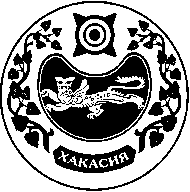 СОВЕТ ДЕПУТАТОВ УСТЬ-БЮРСКОГО СЕЛЬСОВЕТА